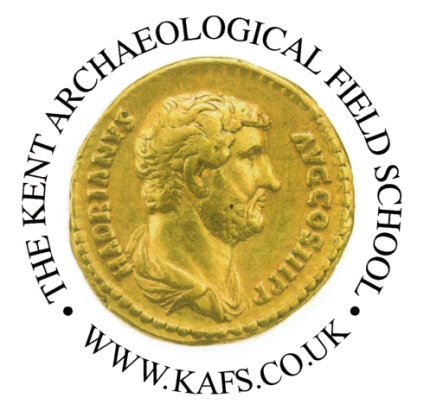 Kent Archaeological Field School Courses: 2022Booking Form
I enclose a cheque payable to the KAFS for £……   or pay online with the KAFS donate button                         
The Kent Archaeological Field School, the Office, School Farm Oast, Graveney Road, Faversham, Kent ME13 8UPTel: 01795 532548 or mobile: 07885700112 Email: info@kafs.co.uk or main office on info@swatarchaeology.co.uk Director Dr Paul Wilkinson MCIfA. FRSACourses 2022DateFeeField-walking and Map analysisTBAMembers  £10 a day
Non-members £15 a dayArchaeological excavation of a Roman villa and Watermill at Wye in KentTBAMembers £50 a week or £10 a dayNon-members £75 a week or £15 a dayTraining week for students at the Roman villa, and Watermill at Wye
TBA£100 with membership or  £125 withoutExcavation of the World Heritage Site of a  Roman Palace at Oplontis near Pompeii in ItalyMay 20th to June 14th inclusiveJune 2022 – waiting list names takenExcavation of a Roman Building at Bax Farm near SittingbourneTBAMembers £10 a dayNon-members £15 a dayTrip to Arles TBAAt cost (TBC)